Publicado en  el 06/09/2016 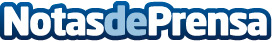 Decoración nórdica: cómo conseguir el toque especialLa decoración nórdica está de moda: tonos pastel, materiales naturales... Lo más interesante d eun estilo que impresiona con cada elementoDatos de contacto:Nota de prensa publicada en: https://www.notasdeprensa.es/decoracion-nordica-como-conseguir-el-toque Categorias: Interiorismo http://www.notasdeprensa.es